АДМИНИСТРАЦИЯ УРУС-МАРТАНОВСКОГО
МУНИЦИПАЛЬНОГО РАЙОНАХЬАЛХА-МАРТАН МУНИЦИПАЛЬНИ К1ОШТАН
АДМИНИСТРАЦИПОСТАНОВЛЕНИЕ22 02  2023г.№ 15г. Урус-МартанОб утверждении схем размещений рекламных конструкций на территории
Урус-Мартановского муниципального районаВ соответствии с Федеральным законом от 06.10.2003 г. № 131-ФЗ «Об общих принципах организации местного самоуправления в Российской Федерации», Федеральным законом от 27.07.2010 г. №210- ФЗ «Об организации предоставления государственных и муниципальных услуг», Федеральным законом от 13.03.2006 года № 38-ФЗ «О рекламе» постановляю:Утвердить схемы размещения рекламных конструкций на территории Урус-Мартановского муниципального района в разрезе населенных пунктов.Настоящее постановление вступает в силу со дня его подписания и подлежит размещению в средствах массовой информации и на официальном сайте администрации Урус-Мартановского муниципального района «chr-martan.ru» в информационно-телекоммуникационной сети «Интернет».Контроль за исполнением настоящего постановления возложить на первого заместителя главы администрации Заурбекова Ризвана Адлановича.Глава администрации 							Ш.А. Куцаев\«УТВЕРЖДЕНО» Глава администрацииУрус -Мартановского муниципального района  Чеченской Республики                                 от 22.02.2023г. №15.СХЕМА РАЗМЕЩЕНИЯ РЕКЛАМНЫХ
КОНСТРУКЦИЙ НА ТЕРРИТОРИИ УРУС-МАРТАНОВСКОГО МУНИЦИПАЛЬНОГО РАЙОНА   РАЙОНА ЧЕЧЕНСКОЙ РЕСПУБЛИКИРАЗДЕЛ I1.1 ПОЯСНИТЕЛЬНАЯ ЗАПИСКАСхема размещения рекламных конструкций является документом,определяющим места размещения рекламных конструкций, типы и видырекламных конструкций, установка которых допускается на данных местах исоответствует архитектурному облику сложившейся застройки.Схема размещения рекламных конструкций разработана в соответствиис:Федеральным законом от 13 марта 2006 года № 38-ФЗ «О рекламе»;Федеральным законом от 25.06.2002 № 73-ФЗ «Об объектах культурного наследия (памятниках истории и культуры) народов Российской Федерации»;Федерального закона от 08.11.2007 № 257-ФЗ «Об автомобильных дорогах и о дорожной деятельности в Российской Федерации и о внесении изменений в отдельные законодательные акты Российской Федерации»;Постановлением Правительства Чеченской Республики от 03 декабря2013г.	№	302 «О мерах по реализации отдельных положенийФедерального закона «О рекламе»»;1 Установлением Правительства Российской Федерации от 26.04.2008 №3 15 «Об утверждении Положения о зонах охраны объектов культурного наследия (памятников истории и культуры) народов Российской Федерации»;ГОСТ Р 52044-2003. «Государственный стандарт Российской Федерации.11аружная реклама на автомобильных дорогах и территориях городских и сельских поселений. Общие технические требования к средствам наружной рекламы. Правила размещения», принят и введен в действие Постановлением Госстандарта России от 22.04.2003 N 124-ст (М, ИПК Издательство стандартов, 2003. МУС "Национальные стандарты", N 9, 2005. "Нормирование, стандартизация и сертификация в строительстве",N 5. 2005);СНиП 1 1-04-2003 «Инструкция о порядке разработки, согласования, экспертизы и утверждения градостроительной документации», утвержденный постановлением Госстроя РФ от 29.10.2002г. №150 (с изменениями и дополнениями);Свод правил «СНиП 2.07.01-89* «Градостроительство. Планировка и застройка городских и сельских поселений» (с изменениями и дополнениями), утвержденный приказом Минрегионразвития РФ от 28.12.2010г. №820;9. Cl 152.13330.2011 «Свод правил, «естественное и искусственноеосвещение. Актуализированная редакция СНиП 23-05-95*» (утв. приказом Министерства регионального развития РФ от 27 декабря 2010г. jM'783) - в части требований к рекламному освещению.Схема размещения рекламных конструкций соответствует документам территориального планирования Урус-Мартановского муниципального района, регулирует правоотношения, возникающие в процессе размещения и эксплуатации наружной рекламы.Основные требования к соблюдению внешнего архитектурного облика сложившейся застройки	при установке рекламных конструкцийразработаны на основании Федерального закона "О рекламе" и устанавливают ограничения и условия распространения наружной рекламы и информации в тех или иных зонах на территории муниципального района.Соответствие рекламной конструкции внешнему архитектурному облику определяется отдельно по каждому конкретном) месту установки рекламной конструкции на основе проекта, исходя из архитектурных и градостроительных особенностей зданий, территорий, а также регламентов и требований безопасности.Размещение рекламных конструкций допускается только за пределами территории объектов культурного наследия.Непременным требованием к рекламным конструкциям является высокий эстетический и технический уровень исполнения.Схема	размещения	рекламных	конструкций	и	вносимые в нееизменения подлежат предварительному согласованию с Государственным комитетом но архитектуре и градостроительству Чеченской Республики, как с уполномоченным органом исполнительной власти Чеченской Республики в порядке. установленном постановлением Правительства Чеченской Республики от 03 декабря 2013г. Лл 302 «О мерах по реализации отдельных положений Федерального закона «О рекламе»Схема	размещения	рекламных	конструкций	и	вносимые в нееизменения подлежат опубликованию (обнародованию) в порядке, установленном для официального	опубликования	(обнародования)муниципальных правовых актов, и размещению на официальном сайте Администрации Урус-Мартановского муниципального района в информационно-телекоммуникационной сет и «Интернет».1.2. ПРАВИЛА РАЗМЕЩЕНИЯ СРЕДСТВ НАРУЖНОЙРЕКЛАМЫВ соответствии с ГОСТ Р 52044-2003. «Государственный стандарт Российской Федерации. Наружная реклама на автомобильных дорогах и территориях	городских	и сельских	поселений.	Общие техническиетребования к средствам наружной рекламы. Правила размещения» средстванаружной рекламы не должны ограничивать видимость технических средств организации дорожного движения, уменьшать габарит инженерных сооружений, а также не должны быть размещены:на одной опоре, в створе и в одном сечении с дорожными знаками и светофорами;на аварийно-опасных участках дорог и улиц, на железнодорожных переездах, в пределах границ транспортных развязок в разных уровнях, мостовых сооружениях, в туннелях и под путепроводами, а также на расстоянии менее. 350 м от них вне населенных пунктов и 50 м - в населенных пунктах, непосредственно над въездами в туннели и выездами из туннелей и ближе 10 м от них;на участках автомобильных дорог и улиц с высотой насыпи земляного полотна более 2 м;на участках автомобильных дорог вне населенных пунктов с радиусом кривой в плане менее 1200 м, в населенных пунктах - на участках дорог и улиц с радиусом кривой в плане менее 600 м;над проезжей частью и обочинами дорог, а также на разделительных полосах;на дорожных ограждениях и направляющих устройствах;на подпорных стенах, деревьях, скалах и других природных объектах;на участках автомобильных дорог с расстоянием видимости менее 350 м вне населенных пунктов и 150 м - в населенных пунктах;ближе 25 \Ро‘т остановок маршрутных транспортных средств;в пределах границ наземных пешеходных переходов и пересечениях автомобильных дорог или улиц в одном уровне, а также на расстоянии менее 150 м от них вне населенных пунктов, 50 м - в населенных пунктах;сбоку от автомобильной дороги или улицы на расстоянии менее 10 м от бровки земляного полотна автомобильной дороги (бордюрного камня) вне населенных пунктов и на расстоянии менее 5 м - в населенных пунктах;сбоку от автомобильной дороги или улицы на расстоянии менее высоты средства наружной рекламы, если верхняя точка находится на высоте более 10 м или менее 5 м над уровнем проезжей части.На автомобильных дорогах нижний край рекламного щита или крепящих его конструкций размещают на высоте не менее 2,0 м от уровня поверхности участка, на котором расположено средство размещения рекламы, а на территории городских и сельских поселений - на высоте не менее 4,5 м.Расстояние в плане от фундамента до границы имеющихся подземных коммуникаций должно быть не менее 1 м.Удаление средств наружной рекламы от линий электропередачи осветительной сети должно быть не менее 1,0 м.Расстояние от средств наружной рекламы до дорожных знаков исветофоров должно быть не менее указанного в таблице 1.Таблица 1Допускается снижение до 50% значений расстояний, указанных в таблице 1. при размещении средств наружной рекламы после дорожных знаков и светофоров (по ходу движения).В зависимости от площади рекламного объявления расстояние между отдельно размещенными на одной стороне дороги средствами наружной рекламы должно быть не менее приведенного в таблице 2.Таблица 2РАЗДЕЛ IIПЛАНИРУЕМЫЙ ТИП РЕКЛАМНЫХ КОНСТРУКЦИЙЩит 6\3 м - рекламная конструкция среднего формата, имеющая одну или две внешние поверхности (информационное поле) размером 6м х Зм, специально предназначенные для размещения рекламы, оборудованная внешним подсветом, состоящая из фундамента, каркаса, опоры и информационного поля. Площадь информационного поля рекламной конструкции определяется общей площадью его внешних поверхностей. Щит 6x3 м предназначен для размещения рекламы, социальной рекламы и праздничной информации. Информация на рекламных конструкциях должна размещаться с соблюдением требований законодательства о государственном языке Российской Федерации. Щит 6 х 3 м должен иметь маркировку с указанием владельца, номера его телефона, номера и даты разрешения на установку и эксплуатацию рекламной конструкции. Конструктивные элементы жёсткости и крепления (болтовые соединения, элементы опор, технологические косынки и г.и.) рекламной конструкции должны быть закрыты декоративными элементами. Каркасная рама должна закрывать пространство между рекламными поверхностями. Внешняя поверхность должна иметь декоративное обрамление вокруг информационного поля. Щит. выполненный в одностороннем варианте, должен иметь декоративно оформленную обратную сторону. В случаях установки рекламной конструкции без заглубления фундамента, такой фундамент должен быть закры г декоративными элементами.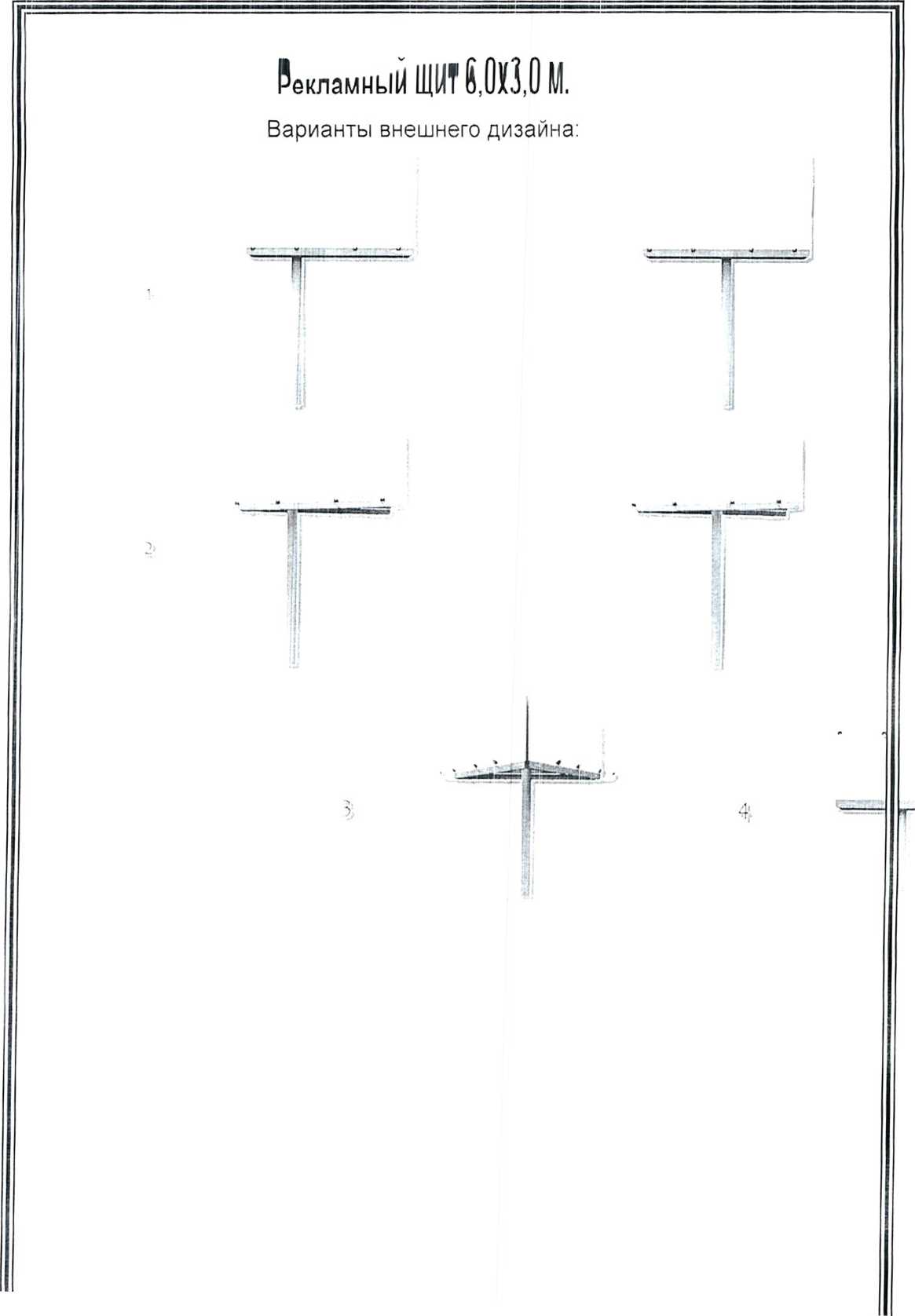 ИНФОРМ АЦИОННО!: НАПОЛНЕНИЕ РЕКЛАМНЫХ щитов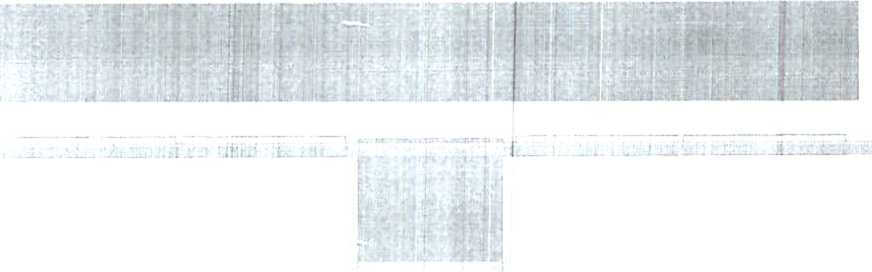 O.AJ Аа.м.и t.bVM.i-'• ххллххх ч чх;-.«>х*:хд JCXXXТабличка должна располагаться в нижней части на каждой рекламной поверхности и содержать следующие данные: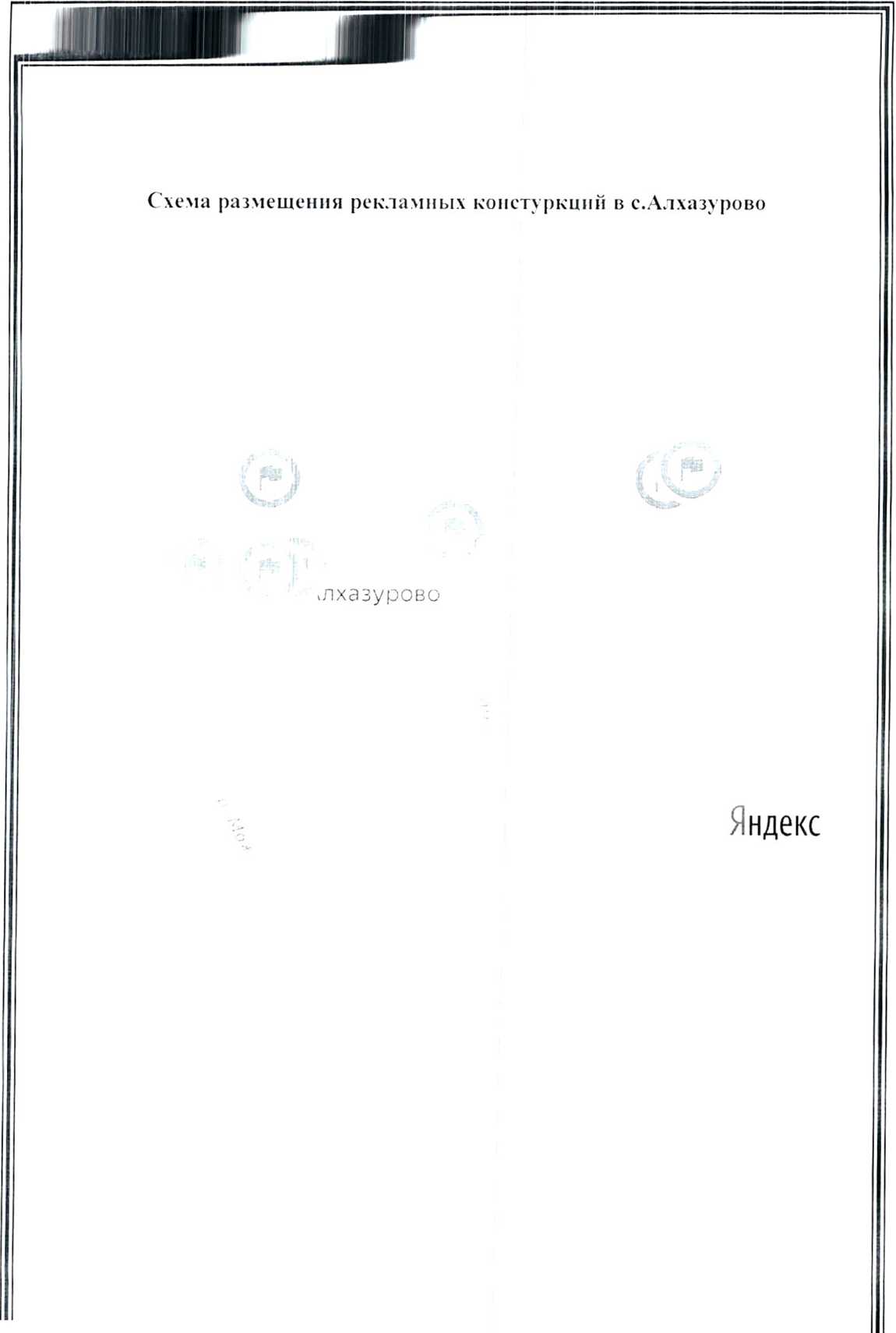 Рекламных конструкций в с.Алхан-Юрт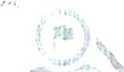 Крас.попаг. янский1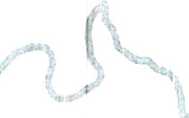 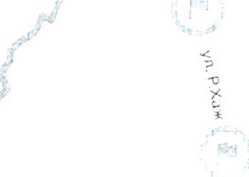 Алхан-Юрг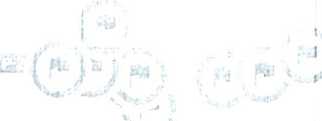 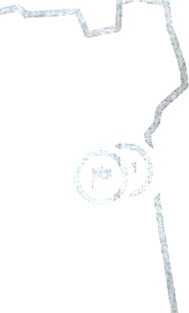 .о"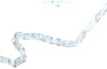 ЯндексСхема размещения рекРекламных конструкций в г.У рус-Мар тан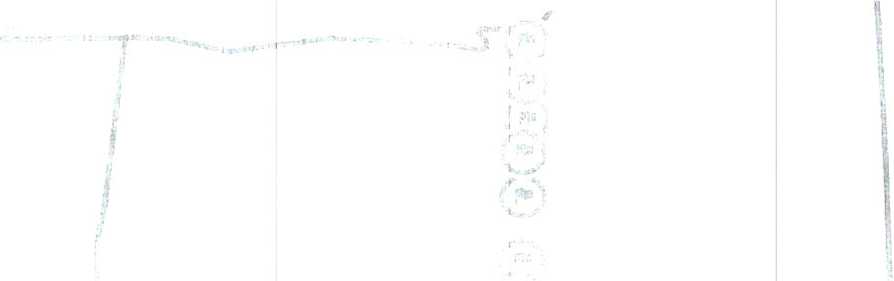 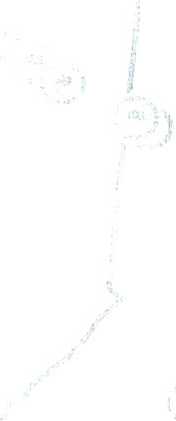 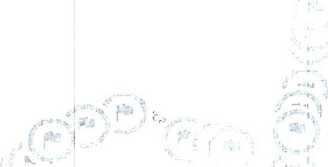 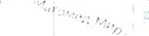 -с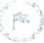 Урус-Мартан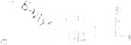 пос Ми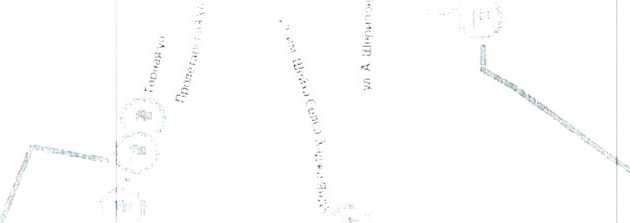 '* ^4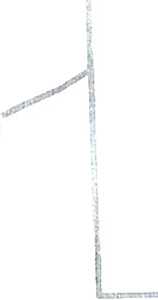 Схема размещения рекламных конструкций в с.Рошни-ЧуI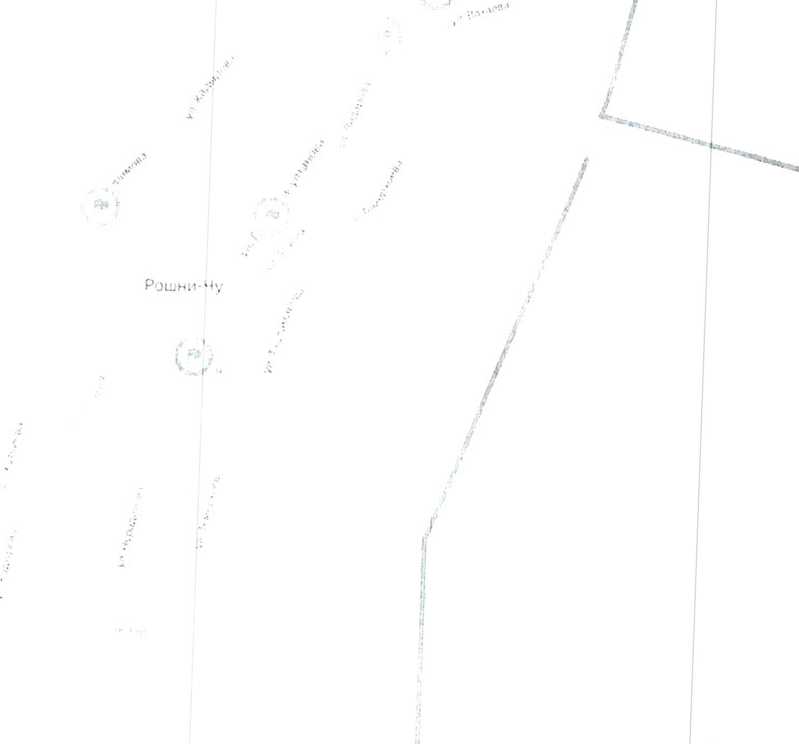 ЯндексСхема размещения рекламных конструкций в с.Танги-Чу'Ь.<4,L'/)Vi>5?иВаМЧДЧГк^Я у ЛifнА'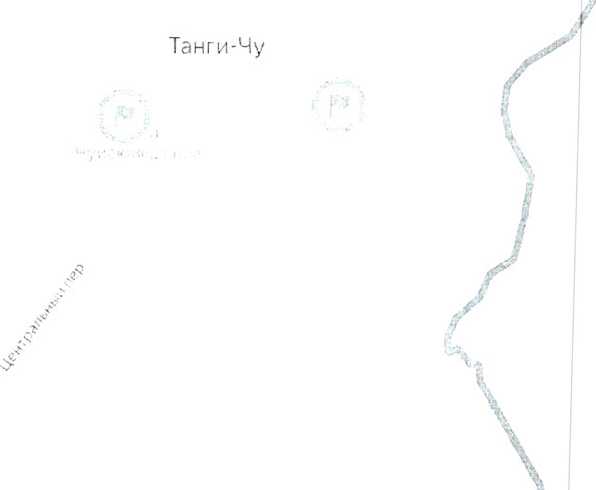 Яндекс!Схема размещения рекламных конструкций в с.Старые-АтагнIjIII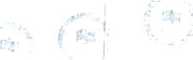 I. ь.	,аг/' tt ASСтарые-АтагиНовы/Чяри-Юр-Яндекс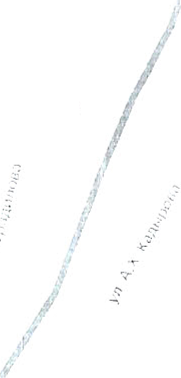 Схема размещения рекламных конструкции в с.ШалажиШдлажиЯндексСхема размещения рекламных конструкций в с.ГехиВалерикI&¥Гехи(5у ЙЙ* !: Я • I 8I-С*УУрусидею:Схема размещения рекламных конструкции в с.Г ехи-Чу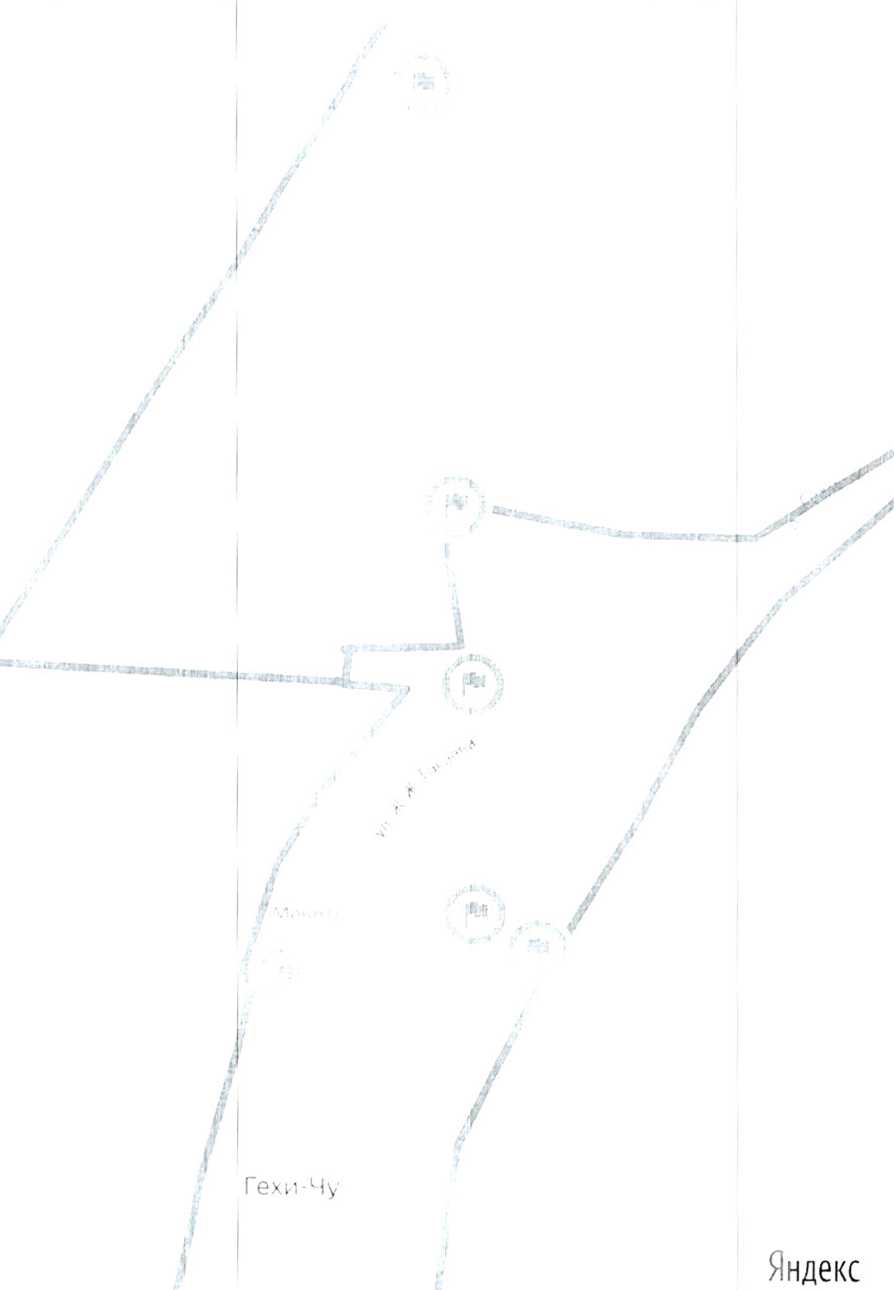 Схема размещения рекламных конструкций вс.Гойское2гГ ойскоеЯндекс'•«г,-3•в*,Г ойты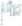 Iйос. Мичурина• 1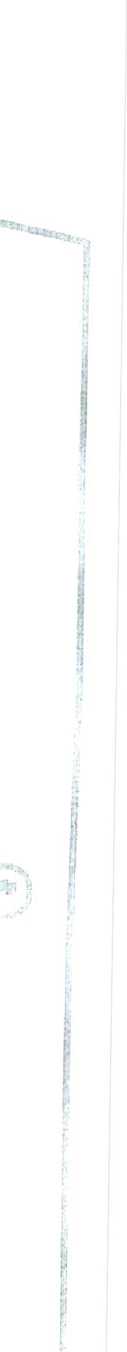 ЯндексСхема размещения рекламных конструкции в с.ГойтыСхема размещения рекламных конструкций в с.Мартан-Чу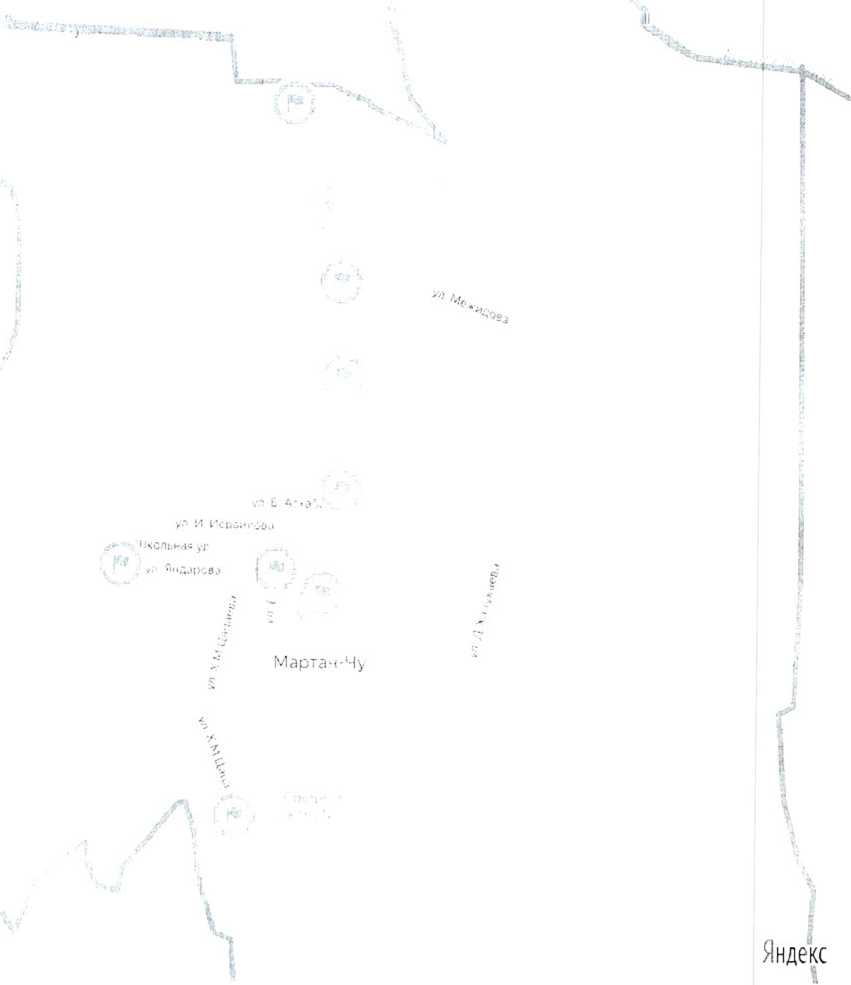 и A »evfttvw'Схема размещения рекламных конструкций в с.Гой-ЧуЯндекс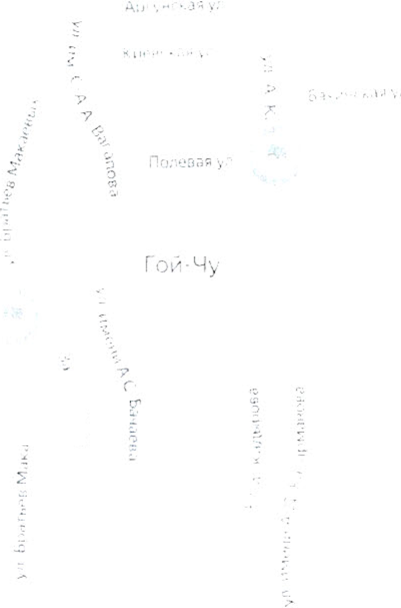 пленная скорость движения (улице), км/чна дорогеПлощадь рекламного объявления, м2Площадь рекламного объявления, м2Площадь рекламного объявления, м2Площадь рекламного объявления, м2пленная скорость движения (улице), км/чна дорогесв. 181от 15 до 18от 6 до 15менее 6150100оооооо;е;е1006040 12540 125Место размещения наружной рекламыПлощадь рекламного объявления, м2Площадь рекламного объявления, м2Площадь рекламного объявления, м2св. 18от 6 до 18менее 6В пределах населенных пунктов150100ДО'За пределами населенных пунктов20010040Адресразмещения |рекламной конетр\ кцииЧР, Урус-МартановскийЧР, Урус-Мартановскийрайон, наименование поселениярайон, наименование поселениярайон, наименование поселения1 	|Ф 11.0. илинаименование opi ани {ацип11олпиеьДатаНаименование вида рекламной конструкцииНаименование вида рекламной конструкцииВладелецобъектаОтветственный за реклам)СхемапривязкиобъектаИзготовительПроектировщик